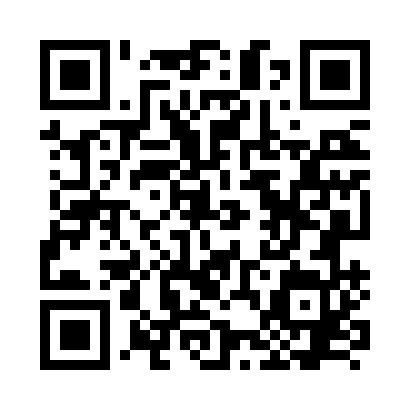 Prayer times for Uberhamm, GermanyWed 1 May 2024 - Fri 31 May 2024High Latitude Method: Angle Based RulePrayer Calculation Method: Muslim World LeagueAsar Calculation Method: ShafiPrayer times provided by https://www.salahtimes.comDateDayFajrSunriseDhuhrAsrMaghribIsha1Wed3:095:501:215:268:5411:252Thu3:085:481:215:278:5611:263Fri3:075:461:215:278:5711:274Sat3:065:441:215:288:5911:285Sun3:055:421:215:299:0111:296Mon3:055:401:215:309:0311:297Tue3:045:381:215:309:0411:308Wed3:035:361:215:319:0611:319Thu3:025:341:215:329:0811:3110Fri3:025:331:215:329:1011:3211Sat3:015:311:215:339:1111:3312Sun3:005:291:215:349:1311:3313Mon3:005:271:215:349:1511:3414Tue2:595:261:215:359:1611:3515Wed2:585:241:215:369:1811:3616Thu2:585:231:215:369:1911:3617Fri2:575:211:215:379:2111:3718Sat2:565:201:215:389:2311:3819Sun2:565:181:215:389:2411:3820Mon2:555:171:215:399:2611:3921Tue2:555:151:215:399:2711:4022Wed2:545:141:215:409:2911:4023Thu2:545:131:215:419:3011:4124Fri2:535:111:215:419:3211:4225Sat2:535:101:215:429:3311:4226Sun2:535:091:215:429:3411:4327Mon2:525:081:215:439:3611:4428Tue2:525:071:225:439:3711:4429Wed2:515:061:225:449:3811:4530Thu2:515:051:225:449:3911:4631Fri2:515:041:225:459:4111:46